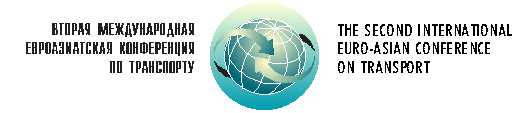 В ЕВРОПУ И АЗИЮ ЧЕРЕЗ РОССИЮновые возможности2-ая Международная евроазиатская конференция 
по транспорту.г. Санкт-ПетербургДата проведения: 12-13 сентября 2000 года;
Место проведения: Таврический дворецОРГАНИЗАТОРЫ:Министерство транспорта Российской Федерации;Министерство путей сообщения Российской Федерации;Министерство иностранных дел Российской Федерации;Администрация  г. Санкт-Петербурга;Правительство Ленинградской области.ПРИ СОДЕЙСТВИИ:Комиссии Европейских сообществ, Европейской Экономической Комиссии ООН, ЭСКАТО ООН, Европейской Конференции министров транспорта.ПРИ УЧАСТИИ:Российской Академии наук, Российской Академии транспорта, Министерства экономического развития и торговли Российской Федерации, Министерства связи и информатизации Российской Федерации, Государственного таможенного комитета Российской Федерации, союзов и ассоциаций предприятий и организаций транспорта.КООРДИНАТОР:Фирма «Ретур Бизнес Супорт».ИНТЕРНЕТ: www.mintrans.ruСпециальная программа: участие в работе четвертой международной транспортной выставки “ТРАНСТЕК-2000” и научно-практических семинаров.АЭРОФЛОТ РОССИЙСКИЕ МЕЖДУНАРОДНЫЕ АВИАЛИНИИ
официальный перевозчик Второй международной евроазиатской конференции по транспорту.